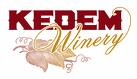 PASSOVER WINE LISTA portion of all proceeds go to the Jewish Federation of Greater Orange CountyOther wines upon request (Email Tara at Kedem for availability, tcoupart@hotmail.com)Place orders by 2/28.  Mail form and payment to the Federation office (292 North Street, Newburgh NY 12550), email it to rachel@jewishorangeny.org or call our office at 845-562-7860.Please make checks payable to Jewish Federation of Greater Orange County (3% added for credit card orders to offset our costs and increase our fundraising profit)Orders will be available for pick-up after 3/6.WINEPRICEQTYQTY$ AMTWINEPRICEQTY$ AMTNYS Kedem -Traditional$5.25  Rashi - Sangria$8.75  Blush $5.25  Rashi Black ( semi-dry red)$15.00  Malaga$5.25  Joyvin Red$10.00  Cream $5.25  Claret (semi-sweet)$10.00  Cream Rose$5.25Spain  Cream White$5.25Ramon Cardova Rioja$14.00  Matuk Kal 4.5%$5.25Freixinet Cava (dry sparkling)$16.00  Marsala *cooking*$9.00 - GoosebayNYS Kedem - Estates  Pinot Noir$25.00Cabernet Franc *exclusive*$16.00  Sauvignon Blanc$18.00Riesling Rose *exclusive*$8.75California - Zakon  Tabor – Cabernet$16.00White Muscatini$10.00  Barkan ClassicRed Muscatini$10.00  Chardonnay$12.00Petit Syrah (semi-dry)$14.00  Malbec$12.00  Baron Herzog  Petite Syrah$12.00  Jeunesse Cab Sauvignon$13.00Segal’s  Jeunesse Black Muscat$13.00 Red Blend Fusion$14.00  Chardonnay$13.00 Zmora (semi-red)$8.75  Chenin Blanc$8.75France  Merlot$13.00 Koenig Riesling (dry)$14.00  White Zinfandel$8.75 Chateneuf Rouge $13.00  Late Harvest Orange Muscat$19.00 Chateneuf Semi-dry White$13.00  Lineage Pinot Noir (reserve)$20.00  Sauvignon Blanc$10.25 Alfasi Merlot$9.25  Cabernet Sauvignon$13.00 Alfasi Cabernet Sauvignon$12.00  Weinstock S’Forno Malbec-Syrah$12.00  Red by W$9.75  White by W$9.75 Teal Lake Shiraz$14.00  Cellar Select Cabernet$20.00Kedem Juices Concord 22 oz$1.75Italy – Bartenura  Organic Concord Juice 22 oz$3.00  Chianti$14.00  Peach Juice 22 oz.$1.75  Malvasia $14.00  Sparkling  Juice$3.25  Moscato 5%$14.00  Sparkling Peach Juice$3.25  Pinot Grigio$14.00Kedem Gefilte Fish$6.00  Prosecco$18.00Vinegar/ Oil  Moscato Rose$18.00  Bartenura Balsamic Vinegar$7.25  Montepulciano$14.00  Bartenura Olive Oil$9.50